Stichting Rechtenalumni NijmegenJaarverslag 2021SRNIn 2021 heeft de Stichting Rechtenalumni Nijmegen (SRN) donaties mogen ontvangen van alumni van de faculteit en diverse kantoren. Deze donaties zijn volgens de doelstellingen van de stichting uitgekeerd in de vorm van beurzen aan uitgaande en inkomende studenten en aan de jaarlijkse essayprijs voor wetenschappelijke medewerkers. De rechtenfaculteit blijft mede dankzij de donaties een florerende academische gemeenschap, waar ook de alumni van de faculteit onlosmakelijk deel van uitmaken. InternationaliseringTien studenten hebben in 2021 na het behalen van hun studiepunten een Vrienden van het Grotius Gift ontvangen (€ 250,00) van de SRN. Daarvoor hebben zij een semester aan een buitenlandse partnerfaculteit gestudeerd. De COVID-19-pandemie verklaart het kleine aantal.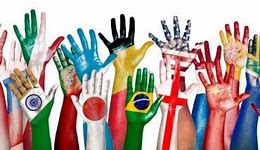 Prof. mr. Tijn KortmannprijsIn 2021 is voor de vierde keer de Prof. mr. Tijn Kortmannprijs voor publicaties van promovendi en junior docenten van de Faculteit der Rechtsgeleerdheid uitgereikt door de voorzitter van de jury, mr. Yvo van Kuijck.De prijs wordt toegekend aan een publicatie op het terrein van het ondernemingsrecht en aan een publicatie op het terrein van het staatsrecht. Met deze prijs beoogt de SRN de excellentie onder de promovendi en junior docenten te stimuleren en te belonen. Aan het winnen van deze prijs is een bedrag van € 1.250,- verbonden.Winnaars 2021Onderzoekcentrum Onderneming en Recht 	: de heer mr. Ismet ÖncüOnderzoekcentrum voor Staat en Recht		: mevrouw mr. E. Steendam-VisserDonateursHet aantal donateurs bedraagt op 31 december 2021 274.  Sinds januari 2020 verwelkomen wij onze donateurs als Vrienden van het Grotius. 
In 2021 hebben 29 donateurs hun stoel in collegezaal GR 0.100 verlengd voor de duur van vijf jaar.Zaaladoptie kantoren De bestendige contacten met diverse advocatenkantoren leveren de faculteit veel profijt op bij het aanbieden van stageplaatsen, evaluatie van het studieprogramma en vacatures voor startende juristen, maar het levert ook donaties op in de vorm van zaaladoptie in het Grotiusgebouw. In 2021 waren vijf kantoren als donateur verbonden aan de SRN. Luidens FondsHet Luidens Fonds is in 2017 door alumna mr. Joyce Luidens ingesteld. Excellente studenten die het voornemen hebben om in de Verenigde Staten een LL.M.-programma te gaan volgen, kunnen een beroep doen op het fonds. In 2021 is er geen beurs verstrekt. De Leede FondsEind december 2019 is het De Leede Fonds vanuit de SSN overgedragen aan de Stichting Rechtenalumni Nijmegen. Er zijn (vanwege de pandemie) geen beurzen verstrekt in 2021 vanuit het De Leede Fonds aan studenten die een module International Labour Law hebben gevolgd aan diverse partneruniversiteiten. Doel, missie en visie van De Leede FondsHet De Leede Fonds voor Sociaal Recht ondersteunt activiteiten en initiatieven van studenten   en wetenschappelijk medewerkers van de afdeling Sociaal Recht. Het fonds wil vooral activiteiten bevorderen die inzetten op (nationale en internationale) uitwisseling en ontmoeting van vakgenoten en studenten. Binnen dit kader passen congressen en seminars, maar ook uitwisselingsprogramma's en studiereizen.Bestuur SRNHet bestuur van de SRN is in 2021 drie keer in vergadering samengekomen. Per 3 december 2021  is het bestuur uitgebreid met bestuurslid mw mr Natascha Heijster.